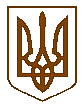 УКРАЇНАЧЕРНІГІВСЬКА МІСЬКА РАДАВИКОНАВЧИЙ КОМІТЕТР І Ш Е Н Н Я14 вересня  2017  року                  м. Чернігів 				№ 399Про затвердження проектно-кошторисної документації Відповідно до підпункту 1 пункту «а» частини 1 статті 31 Закону України «Про місцеве самоврядування в Україні», керуючись Порядком затвердження проектів будівництва і проведення їх експертизи, затвердженим постановою Кабінету Міністрів України від 11 травня 2011 року № 560, розглянувши подання управління культури та туризму міської ради про затвердження проектно-кошторисної документації та експертного звіту Товариства з обмеженою відповідальністю «СІВЕРЕКСПЕРТ» щодо розгляду  кошторисної частини проектної документації від 05 вересня 2017 року №02/604/17, виконавчий комітет міської ради вирішив:1. Затвердити робочий проект «Реконструкція прилеглої території з влаштуванням автостоянки для тимчасового зберігання автомобілів відвідувачів КП «Міський Палац культури» за адресою: м. Чернігів, вул. І. Мазепи, 23 (коригування)», загальною кошторисною вартістю 3 345 399,00 грн.2. Контроль за виконанням цього рішення покласти на заступника міського голови з питань діяльності виконавчих органів ради Атрощенка О. А.Міський голова 								В. А. АтрошенкоСекретар міської ради					         М. П. Черненок